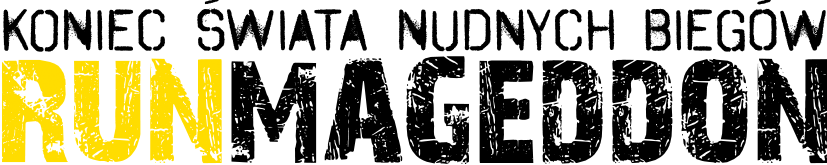 INFORMACJA PRASOWAWarszawa, 06 czerwca 2016Runmageddon zdobył Twierdzę ModlinTwierdza Modlin pod Warszawą stała się w sobotę areną ekstremalnej zabawy w biegu przeszkodowym Runmageddon. Jednym z 1600 zawodników, którzy stanęli na starcie 12 kilometrowego biegu w formule Classic był showman Szymon Majewski. Wraz z zapadnięciem zmroku 1300 uczestników rozpoczęło nocne ściganie w formule Rekrut. Podczas tej rywalizacji na trasie biegu można było spotkać m.in. aktorkę Paulinę Holtz. Zawodnicy biegli trasą poprowadzoną przez pomieszczenia fortecy, takie jak prochownia czy areszt, lasem wokół najdłuższych koszar w Europie oraz brodząc po pas w Wiśle.Twierdza Modlin w swojej bogatej, ponad 200-letniej historii widziała już wiele walk. W sobotę po raz pierwszy jednak była świadkiem walki uczestników Runmageddonu ze swoimi słabościami i ograniczeniami.  Aby dotrzeć do mety dziennej edycji zmagać trzeba było się nie tylko ze sobą samym, ale także z ponad 50 przeszkodami ustawionymi na 12 kilometrowej trasie. Wiodła ona między innymi przez pomieszczenia fortecy, takie jak prochownia czy areszt, a także lasem wokół najdłuższych koszar w Europie. Do tego na drodze zawodników stanęły znane z Runmageddonu wysokie ściany, zasieki, kontener z lodem czy ogień. Po drodze trzeba było jeszcze wykazać się znajomością filmowych cytatów, aby uniknąć dodatkowej karnej rundki z betonowym klockiem na lince. Gdy meta była już praktycznie na wyciągnięcie ręki, na drodze uczestnikom stawały dziewczyny z Warsaw Sirens, czyli pierwszej w Polsce kobiecej drużyny futbolu amerykańskiego. Nie miały dla zawodników litości! Najszybszym zawodnikiem w stawce 1600 uczestników Runmageddonu Classic był Mateusz Krawiecki, któremu pokonanie przeszkód i 12 kilometrowej trasy zajęło 01:52:04. Z kolei najszybszą kobietą okazała się Anna Szulecka, która na mecie zameldowała się z czasem 02:10:17. Jako 1394 zawodnik na metę dotarł znany showman – Szymon Majewski, który na trasie spędził 04:45:52. Z pewnością czas na mecie miałby lepszy, gdyby oprócz biegu i pokonywania przeszkód nie pozował do zdjęć z dziesiątkami napotkanych po drodze uczestników.„Przeżyłem Runmageddon! Czas…. nie jest w tej zabawie najważniejszy! Dostałem w kość, biegłem, szedłem, czołgałem się, pomagałem i mnie pomagano. Twierdza Modlin zdobyta! Dzięki za dużo selfie po drodze, mogłem odetchnąć....” – powiedział Szymon MajewskiPo zapadnięciu zmroku do startu w nocnym Runmageddonie Rekrut szykowało się 1300 zawodników, wśród których znajdowała się aktorka Paulina Holtz. Dystans był o połowę krótszy, niż w dziennym biegu, ale trasa biegu równie wymagająca. We znaki uczestnikom dały się szczególnie niezwykle strome podbiegi. Zejście z takiej górki w całkowitych ciemnościach też nie było sprawą łatwą. Zawodnicy mieli niepowtarzalną okazję zwiedzić wnętrza Twierdzy Modlin, kilka razy wbiegając do środka przemierzali tunele, piwnice i korytarze w których nocą latały nietoperze.„Twierdza Modlin i okoliczne tereny są wprost stworzone do organizacji takich biegów, jak Runmageddon. Jest tutaj niesamowity potencjał dla kolejnych edycji, a już otrzymaliśmy wiele głosów, żeby zorganizować w tym miejscu edycję Hardcore. Jak mówi chińskie przysłowie: "uważajcie o czym marzycie, bo marzenia mogą się spełnić"! Trasa była bardzo wymagająca, a jej pokonanie mocno dało w kość zawodnikom, którzy pokazali, że dewiza Runmageddonu – „Siła i charakter!” nie są im obce. Jesteśmy z Was dumni! Tak jak i z kilkuset dzieciaków, które z wielkim zaangażowaniem i przejęciem rywalizowały na trasie Runmageddonu KIDS, głośno dopingowane przez swoich rodziców. Kolorytu tej rywalizacji dodali rzymscy Spartanie, którzy prowadzili rozgrzewkę najmłodszych fanów ekstremalnego biegania i towarzyszyli maluchom na trasie biegu”. – powiedziała Patrycja Kuś, koordynator Runmageddonu Warszawa-Modlin.Nocną edycję Runmageddonu Rekrut wygrał Jacek Konewka z czasem 00:57:03. Najszybsza wśród kobiet Agnieszka Burnus-Rychlewska osiągnęła czas 01:11:53. Paulina Holtz zajęła 561 miejsce z czasem 01:50:02.Runmageddon przenosi się teraz na Mazury, gdzie 25 czerwca w Ełku odbędzie się bieg w formule Rekrut. Zapisy trwają na stronie www.runmageddon.pl ***O biegu Runmageddon (www.runmageddon.pl) Runmageddon to największy cykl ekstremalnych biegów przez przeszkody w Polsce. Organizatorami imprezy są Fundacja Runmageddon oraz firma Extreme Events.  Runmageddon zwiastuje koniec ery nudnych biegów ulicznych oferując jego uczestnikom ekstremalne wrażenia. To wydarzenie nastawione na dobrą zabawę, do której pretekstem jest wysiłek fizyczny i rywalizacja o miano najtwardszego zawodnika. Uczestnik prąc naprzód wspinają się, czołgają, brną w błocie, skaczą, a także mierzą się z wodą oraz ogniem.  Imprezy pod szyldem Runmageddonu odbywają się w formułach Intro (3 km i +15 przeszkód), Rekrut (6km i +30 przeszkód), Classic (12km i + 50 przeszkód) oraz Hardcore (21km i +70 przeszkód).Cechą, która wyróżnia Runnmageddon wśród innych biegów przeszkodowych jest gęstość rozmieszczenia przeszkód na trasie oraz pomysłowość w ich budowaniu. Runmageddon jako pierwszy w Europie zorganizował we wrześniu 2015 nocny bieg przeszkodowy.  W maju 2016 zorganizował Górski Festiwal Runmageddonu, podczas którego  odbył się po raz pierwszy na świecie bieg w formule ULTRA na dystansie ponad 44km i ponad 140 przeszkód. Kontakt dla mediów:Marcin Dulnik
Rzecznik prasowy Runmageddon
Agencja In Fact PR
marcin.dulnik@infactpr.pl mobile: 660 722 822